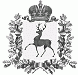 АДМИНИСТРАЦИЯ СТАРОРУДКИНСКОГО СЕЛЬСОВЕТА ШАРАНГСКОГО МУНИЦИПАЛЬНОГО РАЙОНА НИЖЕГОРОДСКОЙ ОБЛАСТИПОСТАНОВЛЕНИЕ19.06.2018										№12О внесении изменений в постановление администрации Старорудкинского сельсовета от 03.04.2018 №4 «О проведении мероприятий по благоустройству и санитарной очистке территории администрации Старорудкинского сельсовета»В целях приведения в соответствие с действующим законодательством администрация Старорудкинского сельсовета постановляет:Внести в Постановление администрации Старорудкинского сельсовета от 03.04.2018 №4 «О проведении мероприятий по благоустройству и санитарной очистке территории администрации Старорудкинского сельсовета» (далее постановление) следующее изменение:В пункте 3. слова «на сходах с населением» заменить словами «на встречах с населением»Глава администрации					А.В.Лежнина